 DANCE SUMMER SCHOOL
SIGN-UP FORM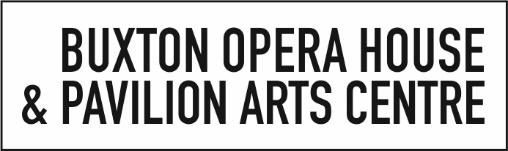 
Thank you for your interest in our Dance Summer School on Monday 9 or Tuesday 10 August 2021. This form should be completed by a parent/guardian and returned to kallsop@boh.org.uk as soon as you have purchased a ticket from the Box Office.  Places are limited, so please do not return this form until you have purchased a ticket. 
GUIDELINES All participants should take a lateral flow test on the morning before attending to limit the spread of Covid-19. Please do not attend if you are feeling unwell or showing any symptoms of Covid-19. If a participant develops symptoms of Covid-19 during the workshop they will be placed in insolation until they are picked up by a parent/guardian. DECLARATIONI confirm that I have read and agree to guidelines.CONSENTI give my consent for photos/videos to be taken during the session and used for marketing purposes, including on the Buxton Opera House and Buxton International Festival website, Platform 3 promotional material, social media channels and may feature in the local press. Workshop DayPlease tick which workshop day you are attending Monday 9 August (Age 13-18)Tuesday 10 August (Age 8-12)Booking reference This will be on your order confirmation from the Box Office.Name of the adult the ticket is booked under. Participant name:Please feel free to include pronounsParticipant age Emergency contact name and number Do you have any access requirements we need to be aware of? (please tick):YesNo(If you answered ‘yes’, please use this space to provide details, including how we can help you)(If you answered ‘yes’, please use this space to provide details, including how we can help you)(If you answered ‘yes’, please use this space to provide details, including how we can help you)(If you answered ‘yes’, please use this space to provide details, including how we can help you)(If you answered ‘yes’, please use this space to provide details, including how we can help you)Do you have any medical conditions we need to be aware of? (please tick):YesNo(If you answered ‘yes’, please use this space to provide details, including how we can help you)(If you answered ‘yes’, please use this space to provide details, including how we can help you)(If you answered ‘yes’, please use this space to provide details, including how we can help you)(If you answered ‘yes’, please use this space to provide details, including how we can help you)(If you answered ‘yes’, please use this space to provide details, including how we can help you)Signed: Date:Print name:Signed: Date:Print name: